Publicado en Madrid el 17/02/2020 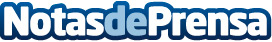 GENERA 2020 se apoya en Círculo de Comunicación para la gestión informativa de la feriaLa feria ha mostrado las últimas novedades del sector gracias a la presencia de 237 empresas de 16 paísesDatos de contacto:Círculo de Comunicación910001948Nota de prensa publicada en: https://www.notasdeprensa.es/genera-2020-se-apoya-en-circulo-de Categorias: Nacional Comunicación Marketing Madrid E-Commerce Otras Industrias http://www.notasdeprensa.es